Patient Satisfactions Survey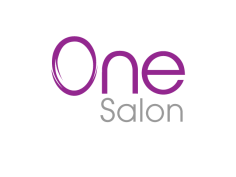 We hope you enjoyed your stay with us! To help us better serve you, please complete this survey and return it to the reception desk at your convenience. Thank you!_____________________________________________________________			________________________________Patient Signature									Date_____________________________________________________________Patient’s Printed NameStatementStrongly AgreeAgreeNeutralDisagreeStrongly DisagreeMy overall experience here was good, and I would recommend this One Salon to othersIntake ExamThe Fitter was available at appointment timeThe check-in process was timely and efficient.The check-in staff was courteous.The Fitting roomThe room was clean and comfortable.The room was furnished appropriately.The FitterThe staff was prompt, reliable, and friendly.The staff was knowledgeable and fully answered my questions about the area.The ProductThe Fitter explain the product and how to care for the productThe product met my needsI received a HIPPA formI received a Patient Rights formI received a copy of 30 Medicare Supplier StandardsCheck outThe check-out process was timely and efficient.I received a complete and accurate bill.I received care instructions for my productAdditional Comments:Additional Comments:Additional Comments:Additional Comments:Additional Comments:Additional Comments: